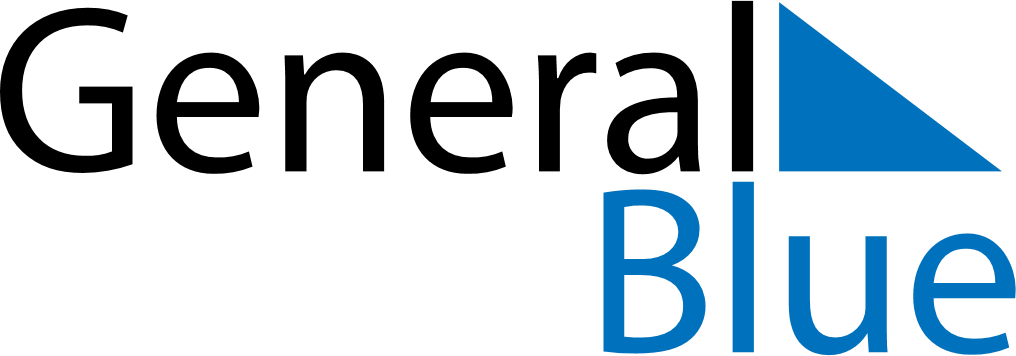 November 2024November 2024November 2024Svalbard and Jan MayenSvalbard and Jan MayenMondayTuesdayWednesdayThursdayFridaySaturdaySunday12345678910Father’s Day1112131415161718192021222324252627282930